  
Menu May 2nd – 6th                     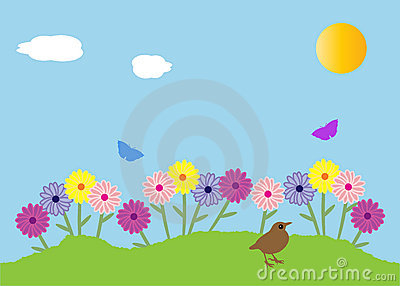 MondayMac & Cheese			$3.00Cheese Melts				$2.00Buns					$.50TuesdayTuna Melts				$2.00Garlic Bread				$.50Caesar Salad				$1.50Wednesday			Chicken Quesadilla			$3.00Buns					$.50Caesar Salad				$1.50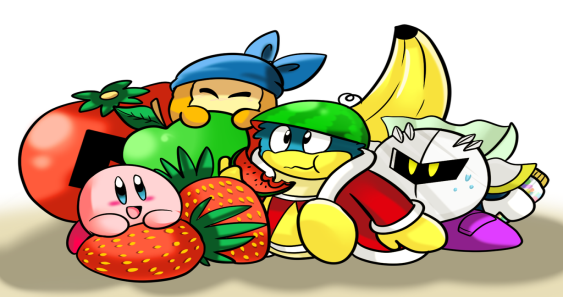 ThursdayHot Dogs				$2.00Chicken Noodle Soup		$2.00	Buns					$.50					FridayPizza Melts				$2.00Greek Salad				$1.50Garlic Bread				$.50Items available every day:Fruit Salad				$1.50Veggies and Dip			$1.50Milk 					$1.00Chocolate Milk			$1.00Juice					$1.00Water					$1.00  